KLASA:	119-03/22-03/18URBROJ:	514-08-03-03/04-22-02Zagreb, 18. listopada 2022.Sukladno raspisanom Javnom natječaju za prijam u državnu službu na neodređeno vrijeme u  Ministarstvo pravosuđa i uprave, objavljenog u „Narodnim novinama“, broj 121/22 od 19. listopada 2022. godine, objavljuje seOPIS POSLOVA RADNIH MJESTA, PODACI O PLAĆI, SADRŽAJU I NAČINU TESTIRANJA TE  PRAVNI I DRUGI IZVORI ZA PRIPREMANJE KANDIDATA ZA TESTIRANJENAPOMENA: Obavijest o mjestu i vremenu održavanja testiranja objavit će se na službenoj web stranici Ministarstva pravosuđa i uprave https://mpu.gov.hr/ najmanje pet dana prije dana određenog za testiranje.Opis poslova radnih mjestaUPRAVA ZA EUROPSKE POSLOVE, MEĐUNARODNU I PRAVOSUDNU SURADNJU I SPRJEČAVANJE KORUPCIJESEKTOR ZA EUROPSKE POSLOVE I MEĐUNARODNU SURADNJUSLUŽBA ZA EUROPSKE POSLOVEOdjel za koordinaciju europskih poslova- viši stručni referent – vježbenik - 1 izvršitelj/ica (rbr. 332.)obavlja upravno-tehničke i administrativne poslove za Službu;vodi evidencije vezane uz poslove Službe;organizira dostavu pošte;  obavlja i druge poslove po nalogu nadređenih.Pravni izvori za pripremanje kandidata za testiranje:Europa u 12 lekcija, Pascal Fontaine (sva poglavlja osim 8., 9., 10. i 11.) (dostupno na: http://bookshop.europa.eu/hr/europa-u-12-lekcija-pbNA0213714/?CatalogCategoryID=sciep2OwkgkAAAE.xjhtLxJz)Uredba o unutarnjem ustrojstvu Ministarstva pravosuđa i uprave („Narodne novine“ broj 97/20. -samo članci 88.-92.)Uredba o uredskom poslovanju („Narodne novine“ broj 75/21.)SAMOSTALNI SEKTOR ZA NABAVU SLUŽBA ZA PROVEDBU POSTUPAKA NABAVE Odjel za provedbu postupaka nabave financiranih iz EU i ostalih izvora- viši stručni referent – vježbenik - 1 izvršitelj/ica (rbr. 719.)sudjeluje u obavljanju stručnih poslova koji se odnose na postupke javne nabave roba, radova i usluga za EU projekte i projekte financirane iz ostalih izvora; sudjeluje u pripremi natječajne dokumentacije, provedbi postupaka javne nabave i izrađuje ugovore za nabavu roba, radova i usluga te obavlja poslove jednostavne nabave;u okviru jednostavne nabave priprema pozive za dostavu ponuda, prikuplja i obrađuje pristigle ponude te izdaje narudžbenice te vodi evidencije o provedenim postupcima javne nabaveizrađuje dopise, pozive i obavijesti ponuditeljima/gospodarskim subjektimaprikuplja, sortira i obrađuje podatke, vodi i ažurira evidencije za potrebe Odjelapriprema podatke za izradu izvješća i drugih materijala iz djelokruga Odjela obavlja administrativne i druge poslove potrebne za redovan rad Odjelaobavlja i druge poslove po nalogu voditelja Odjela.Pravni izvori za pripremanje kandidata za testiranje:-    Zakon o javnoj nabavi („Narodne novine“ broj 120/16., 114/22.) -    Pravilnik o dokumentaciji o nabavi te ponudi u postupcima javne nabave („Narodne       novine“ broj 65/17., 75/20.) Podaci o plaćiNa temelju članka 108. Zakona o državnim službenicima i namještenicima („Narodne novine“, broj 27/2001), a u vezi s člankom 144. stavkom 2. Zakona o državnim službenicima („Narodne novine”, broj 92/2005, 142/2006, 77/2007, 107/2007, 27/2008, 34/2011, 49/2011, 150/2011, 34/2012, 49/2012 – pročišćeni tekst, 37/2013, 38/2013, 138/2015 – Odluka Ustavnog suda Republike Hrvatske, 61/17, 70/19 i 98/19), plaću radnih mjesta čini umnožak koeficijenta složenosti poslova radnog mjesta i osnovice za izračun plaće, uvećan za 0,5% za svaku navršenu godinu radnog staža. Osnovica za obračun plaće za državne službenike i namještenike od 1. svibnja 2022. godine iznosi 6.286,29 kuna, a utvrđena je Kolektivnim ugovorom za državne službenike i namještenike („Narodne novine“, broj 56/22). Koeficijent složenosti poslova radnih mjesta iz Javnog natječaja, sukladno Uredbi o nazivima radnih mjesta i koeficijentima složenosti poslova u državnoj službi („Narodne novine“ broj 37/01., 38/01., 71/01., 89/01., 112/01., 7/02., 17/03., 197/03., 21/04., 25/04., 66/05., 131/05., 11/07., 47/07., 109/07., 58/08., 32/09., 140/09., 21/10., 38/10., 77/10., 113/10., 22/11., 142/11., 31/12., 49/12., 60/12., 78/12., 82/12., 100/12., 124/12., 140/12., 16/13., 25/13., 52/13., 96/13., 126/13., 2/14., 94/14., 140/14., 151/14., 76/15., 100/15., 71/18., 73/19., 79/19., 63/21. i 13/22.), na temelju članka 144. Zakona o državnim službenicima su:- viši stručni referent rbr: 332, 719                         - 0,970Sukladno odredbi članka 110. Zakona o državnim službenicima i namještenicima, u vezi s člankom 144. stavkom 1. Zakona o državnim službenicima vježbenik za vrijeme trajanja vježbeničkog staža ima pravo na 85% plaće poslova radnog mjesta najniže složenosti poslova njegove vrste. SADRŽAJ I NAČIN TESTIRANJATestiranje se provodi u dvije faze. Prva faza testiranja - sastoji se od provjere znanja osnova upravnog područja za koje je raspisan javni natječaj - pismena provjera.Druga faza testiranja sastoji se od poznavanja rada na računalu. U prvu fazu testiranja upućuju se kandidati/kinje koji ispunjavaju formalne uvjete iz javnog natječaja, a čije su prijave pravodobne i potpune. Svaki dio provjere znanja, sposobnosti i vještina vrednuje se bodovima od 0 do 10. Smatra se da je kandidat/kinja zadovoljio na provedenoj provjeri znanja, sposobnosti i vještina, ako je za svaki dio provedene provjere dobio najmanje 5 bodova. Kandidat/kinja koji/a ne zadovolji na provedenoj provjeri, odnosno dijelu provedene provjere, ne može sudjelovati u daljnjem postupku. U drugu fazu testiranja upućuju se kandidati/kinje koji su ostvarili najbolje rezultate u prvoj fazi testiranja, i to 15 kandidata za svako radno mjesto. Ako je u prvoj fazi testiranja zadovoljilo manje od 15 kandidata, u drugu fazu postupka pozvat će se svi kandidati koji su zadovoljili u prvoj fazi testiranja. Svi kandidati koji dijele 15. mjesto u prvoj fazi testiranja pozvat će se u drugu fazu testiranja.Na razgovor (intervju) pozvat će se kandidati/kinje koji su ostvarili ukupno najviše bodova u prvoj i drugoj fazi testiranja, i to 10 kandidata za svako radno mjesto, a ako se traži veći broj izvršitelja, taj se broj povećava za broj traženih izvršitelja. Ako je u drugoj fazi testiranja zadovoljilo manje od 10 kandidata, na razgovor (intervju) će se pozvati svi kandidati koji su zadovoljili u drugoj fazi testiranja. Svi kandidati koji je dijele 10. mjesto nakon provedenog testiranja u prvoj i drugoj fazi pozvat će se na razgovor (intervju). Komisija u razgovoru (intervju) s kandidatima/kinjama utvrđuje znanja, sposobnosti i vještine, interese, profesionalne ciljeve i motivaciju kandidata/kinja za rad u državnoj službi. Rezultati razgovora (intervjua) vrednuju se bodovima od 0 do 10. Smatra se da je kandidat/kinja zadovoljio na intervjuu ako je dobio najmanje 5 bodova. Nakon provedenog razgovora (intervjua) Komisija utvrđuje rang-listu kandidata prema ukupnom broju bodova ostvarenih na testiranju i razgovoru (intervjuu).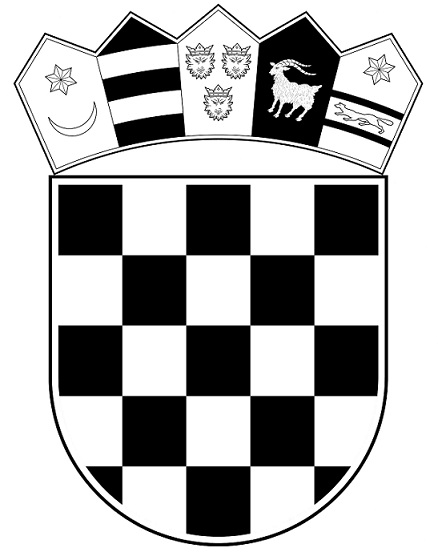 REPUBLIKA HRVATSKAMINISTARSTVO PRAVOSUĐA I UPRAVE